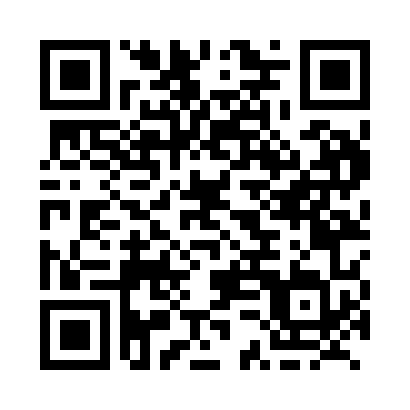 Prayer times for Sayward, British Columbia, CanadaMon 1 Jul 2024 - Wed 31 Jul 2024High Latitude Method: Angle Based RulePrayer Calculation Method: Islamic Society of North AmericaAsar Calculation Method: HanafiPrayer times provided by https://www.salahtimes.comDateDayFajrSunriseDhuhrAsrMaghribIsha1Mon3:235:181:287:019:3811:332Tue3:235:181:287:019:3811:333Wed3:245:191:287:019:3711:334Thu3:245:201:287:019:3711:335Fri3:255:211:297:019:3611:326Sat3:255:211:297:019:3611:327Sun3:265:221:297:009:3511:328Mon3:265:231:297:009:3411:329Tue3:275:241:297:009:3411:3110Wed3:275:251:296:599:3311:3111Thu3:285:261:296:599:3211:3112Fri3:285:271:306:599:3111:3013Sat3:295:281:306:589:3111:3014Sun3:305:291:306:589:3011:3015Mon3:305:311:306:579:2911:2916Tue3:315:321:306:579:2811:2917Wed3:315:331:306:569:2711:2818Thu3:325:341:306:569:2611:2819Fri3:335:351:306:559:2411:2720Sat3:335:371:306:549:2311:2721Sun3:345:381:306:549:2211:2622Mon3:355:391:306:539:2111:2523Tue3:355:411:306:529:2011:2524Wed3:365:421:306:529:1811:2425Thu3:375:431:306:519:1711:2326Fri3:375:451:306:509:1611:2227Sat3:395:461:306:499:1411:2028Sun3:425:471:306:489:1311:1729Mon3:455:491:306:479:1111:1530Tue3:475:501:306:479:1011:1231Wed3:505:521:306:469:0811:09